ПРОГРАММАпроведения муниципального этапа олимпиадыпо Экономике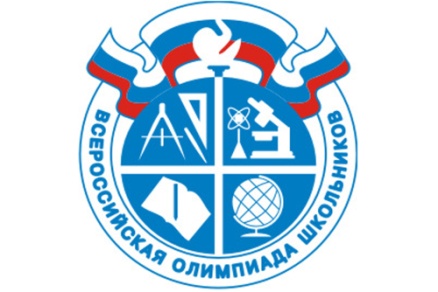 Дата проведения:                   9 декабря 2019 г.Место проведения:                                 МАОУ ПГО «СОШ №8»Ответственный за проведение олимпиады: Ильичева А.С. , методист  ОМС Управление образованием ПГОМероприятия:09.20. – 09.45. – регистрация участников09.30. – 09.45. – инструктаж организаторов в аудиториях09.45. – 10.00. – открытие олимпиады                                 (линейка, инструктаж в аудиториях)10.00. – 11.30. - проведение олимпиады9.12.2018 г. – разбор заданий (в образовательных                              организациях по месту обучения)10.12.2019 г.  - размещение предварительного протокола                                   на сайте ОМС Управление образованием                              ПГО10.12.2019 г., с 16.00. до 17.00. каб.18 УО – показ работ,                               подача апелляции о несогласии с                                       выставленными баллами10.12.2019 г., в 18.00  каб.18  УО– рассмотрение                          апелляций, составление итогового протокола10.12.2019 г. – размещение итогового протокола на сайте ОМС Управление образованием ПГО